公  示根据龙岗区土地整备工作领导小组2021年第3次会议，为推进《平湖金融基地辅城坳土地整备利益统筹项目实施方案及土地整备规划》工作，平湖街道辅城坳全球招商土地整备树木迁移项目需迁移579株树木。迁移树木时间:2022年3月至2022年4月迁移树木清单:见“龙岗区迁移城市树木现场清单表”迁移种植地点: 深圳市龙岗区平湖街道凤凰大道坤宜福苑旁 为深入贯彻落实习近平生态文明思想，牢固树立绿水青山就是金山银山的理念，现面向社会征求意见和建议。征求意见时间:2022年3月 1 日至3月7日施工联系人：   13825299671（郭先生）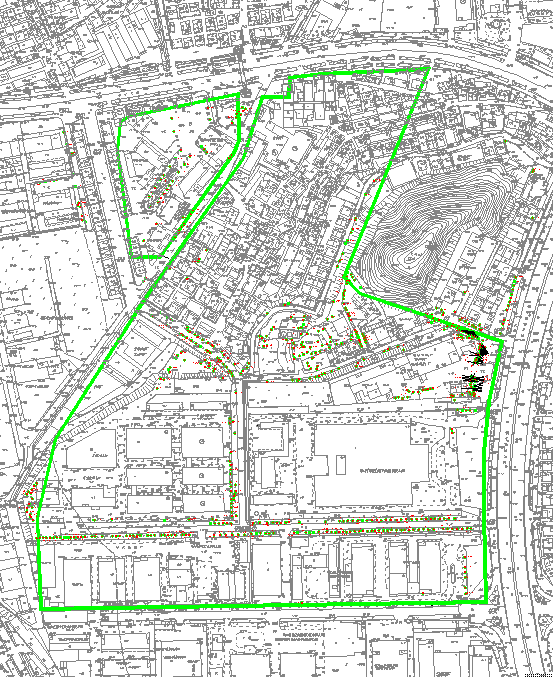 龙岗区占用城市绿地、砍伐或迁移城市树木现场清单表项目名称：平湖街道辅城坳全球招商土地整备树木迁移项目占用绿地、迁移或砍伐树木具体位置：深圳市龙岗区平湖街道辅城坳社区树山仔二路龙岗区占用城市绿地、砍伐或迁移城市树木现场清单表项目名称：平湖街道辅城坳全球招商土地整备树木迁移项目占用绿地、迁移或砍伐树木具体位置：深圳市龙岗区平湖街道辅城坳社区立新街龙岗区占用城市绿地、砍伐或迁移城市树木现场清单表项目名称：平湖街道辅城坳全球招商土地整备树木迁移项目占用绿地、迁移或砍伐树木具体位置：深圳市龙岗区平湖街道辅城坳社区序号植物名称规格数量单位（株）树龄（年）乔木迁移种植地1垂叶榕251株13深圳市龙岗区平湖街道凤凰大道坤宜福苑旁2垂叶榕29-324株15-16深圳市龙岗区平湖街道凤凰大道坤宜福苑旁3垂叶榕33-364株17-18深圳市龙岗区平湖街道凤凰大道坤宜福苑旁4垂叶榕38-404株19-20深圳市龙岗区平湖街道凤凰大道坤宜福苑旁5垂叶榕41-444株21-22深圳市龙岗区平湖街道凤凰大道坤宜福苑旁6垂叶榕45-485株23-24深圳市龙岗区平湖街道凤凰大道坤宜福苑旁7垂叶榕50-527株25-26深圳市龙岗区平湖街道凤凰大道坤宜福苑旁8垂叶榕53-569株27-28深圳市龙岗区平湖街道凤凰大道坤宜福苑旁9垂叶榕57-605株29-30深圳市龙岗区平湖街道凤凰大道坤宜福苑旁10垂叶榕61-634株31-32深圳市龙岗区平湖街道凤凰大道坤宜福苑旁11垂叶榕65-678株33-34深圳市龙岗区平湖街道凤凰大道坤宜福苑旁12垂叶榕701株35深圳市龙岗区平湖街道凤凰大道坤宜福苑旁13垂叶榕73-764株37-38深圳市龙岗区平湖街道凤凰大道坤宜福苑旁14垂叶榕881株44深圳市龙岗区平湖街道凤凰大道坤宜福苑旁15盆架子14-1610株7-8深圳市龙岗区平湖街道凤凰大道坤宜福苑旁16盆架子17-207株9-10深圳市龙岗区平湖街道凤凰大道坤宜福苑旁17盆架子21-237株11-12深圳市龙岗区平湖街道凤凰大道坤宜福苑旁18盆架子25-275株13-14深圳市龙岗区平湖街道凤凰大道坤宜福苑旁19盆架子30-313株15-16深圳市龙岗区平湖街道凤凰大道坤宜福苑旁20盆架子311株18深圳市龙岗区平湖街道凤凰大道坤宜福苑旁21盆架子40-412株20-21深圳市龙岗区平湖街道凤凰大道坤宜福苑旁22细叶榕241株12深圳市龙岗区平湖街道凤凰大道坤宜福苑旁23细叶榕29-324株15-16深圳市龙岗区平湖街道凤凰大道坤宜福苑旁24细叶榕35-364株18深圳市龙岗区平湖街道凤凰大道坤宜福苑旁25细叶榕421株21深圳市龙岗区平湖街道凤凰大道坤宜福苑旁26细叶榕45-462株23深圳市龙岗区平湖街道凤凰大道坤宜福苑旁27细叶榕512株26深圳市龙岗区平湖街道凤凰大道坤宜福苑旁28细叶榕62-632株31-32深圳市龙岗区平湖街道凤凰大道坤宜福苑旁29木棉17-182株9深圳市龙岗区平湖街道凤凰大道坤宜福苑旁30木棉261株13深圳市龙岗区平湖街道凤凰大道坤宜福苑旁31木棉31-323株16深圳市龙岗区平湖街道凤凰大道坤宜福苑旁32木棉351株18深圳市龙岗区平湖街道凤凰大道坤宜福苑旁33秋枫191株13深圳市龙岗区平湖街道凤凰大道坤宜福苑旁34秋枫221株15深圳市龙岗区平湖街道凤凰大道坤宜福苑旁35秋枫30-314株21-22深圳市龙岗区平湖街道凤凰大道坤宜福苑旁36秋枫331株23深圳市龙岗区平湖街道凤凰大道坤宜福苑旁37秋枫372株26深圳市龙岗区平湖街道凤凰大道坤宜福苑旁合计永久绿地占用面积:   平方米乔木数量：128株灌木数量：0株灌木数量：0株灌木数量：0株合计临时绿地占用面积：     平方米乔木迁移：128株 乔木砍伐：  株灌木面积：0平方米灌木面积：0平方米灌木面积：0平方米序号植物名称规格数量单位（株）树龄（年）乔木迁移种植地1大王椰子31-345株14-15深圳市龙岗区平湖街道凤凰大道坤宜福苑旁2大王椰子35-399株16-17深圳市龙岗区平湖街道凤凰大道坤宜福苑旁3大王椰子40-4311株18-19深圳市龙岗区平湖街道凤凰大道坤宜福苑旁4大王椰子441株20深圳市龙岗区平湖街道凤凰大道坤宜福苑旁5龙柏122株18深圳市龙岗区平湖街道凤凰大道坤宜福苑旁6龙柏141株21深圳市龙岗区平湖街道凤凰大道坤宜福苑旁7龙柏15-1611株23-24深圳市龙岗区平湖街道凤凰大道坤宜福苑旁8龙眼151株8深圳市龙岗区平湖街道凤凰大道坤宜福苑旁9龙眼301株15深圳市龙岗区平湖街道凤凰大道坤宜福苑旁10树菠萝231株17深圳市龙岗区平湖街道凤凰大道坤宜福苑旁11树菠萝311株23深圳市龙岗区平湖街道凤凰大道坤宜福苑旁12细叶榕41-432株21-22深圳市龙岗区平湖街道凤凰大道坤宜福苑旁13细叶榕551株28深圳市龙岗区平湖街道凤凰大道坤宜福苑旁合计永久绿地占用面积:   平方米乔木数量：47株灌木数量：0株灌木数量：0株灌木数量：0株合计临时绿地占用面积：     平方米乔木迁移：47株 乔木砍伐：  株灌木面积：0平方米灌木面积：0平方米灌木面积：0平方米序号植物名称规格数量单位（株）树龄（年）深圳市龙岗区平湖街道凤凰大道坤宜福苑旁1巴豆141株20深圳市龙岗区平湖街道凤凰大道坤宜福苑旁2白兰151株20深圳市龙岗区平湖街道凤凰大道坤宜福苑旁3白兰222株29深圳市龙岗区平湖街道凤凰大道坤宜福苑旁4白兰241株32深圳市龙岗区平湖街道凤凰大道坤宜福苑旁5白兰29-302株39-40深圳市龙岗区平湖街道凤凰大道坤宜福苑旁6白兰321株43深圳市龙岗区平湖街道凤凰大道坤宜福苑旁7白兰342株45深圳市龙岗区平湖街道凤凰大道坤宜福苑旁8白兰381株51深圳市龙岗区平湖街道凤凰大道坤宜福苑旁9白兰431株57深圳市龙岗区平湖街道凤凰大道坤宜福苑旁10白兰481株64深圳市龙岗区平湖街道凤凰大道坤宜福苑旁11白兰50-512株67-68深圳市龙岗区平湖街道凤凰大道坤宜福苑旁12土沉香161株8深圳市龙岗区平湖街道凤凰大道坤宜福苑旁13土沉香221株11深圳市龙岗区平湖街道凤凰大道坤宜福苑旁14土沉香351株18深圳市龙岗区平湖街道凤凰大道坤宜福苑旁15垂叶榕15-172株8-9深圳市龙岗区平湖街道凤凰大道坤宜福苑旁16垂叶榕191株10深圳市龙岗区平湖街道凤凰大道坤宜福苑旁17垂叶榕26-282株13-14深圳市龙岗区平湖街道凤凰大道坤宜福苑旁18垂叶榕31-323株16深圳市龙岗区平湖街道凤凰大道坤宜福苑旁19垂叶榕38-403株19-20深圳市龙岗区平湖街道凤凰大道坤宜福苑旁20垂叶榕432株22深圳市龙岗区平湖街道凤凰大道坤宜福苑旁21垂叶榕47-502株24-25深圳市龙岗区平湖街道凤凰大道坤宜福苑旁22垂叶榕561株28深圳市龙岗区平湖街道凤凰大道坤宜福苑旁23垂叶榕60-622株30-31深圳市龙岗区平湖街道凤凰大道坤宜福苑旁24垂叶榕65-682株33-34深圳市龙岗区平湖街道凤凰大道坤宜福苑旁25垂叶榕701株35深圳市龙岗区平湖街道凤凰大道坤宜福苑旁26垂叶榕731株37深圳市龙岗区平湖街道凤凰大道坤宜福苑旁27垂叶榕802株40深圳市龙岗区平湖街道凤凰大道坤宜福苑旁28垂叶榕95-962株48深圳市龙岗区平湖街道凤凰大道坤宜福苑旁29大王椰子26-3010株12-13深圳市龙岗区平湖街道凤凰大道坤宜福苑旁30大王椰子31-347株14-15深圳市龙岗区平湖街道凤凰大道坤宜福苑旁31大王椰子36-3910株16-17深圳市龙岗区平湖街道凤凰大道坤宜福苑旁32大王椰子40-4319株18-19深圳市龙岗区平湖街道凤凰大道坤宜福苑旁33大王椰子44-4815株20-21深圳市龙岗区平湖街道凤凰大道坤宜福苑旁34大王椰子50-525株22-23深圳市龙岗区平湖街道凤凰大道坤宜福苑旁35大王椰子531株24深圳市龙岗区平湖街道凤凰大道坤宜福苑旁36大王椰子58-616株26-27深圳市龙岗区平湖街道凤凰大道坤宜福苑旁37大叶榕281株9深圳市龙岗区平湖街道凤凰大道坤宜福苑旁38大叶榕33-343株11深圳市龙岗区平湖街道凤凰大道坤宜福苑旁39大叶榕461株15深圳市龙岗区平湖街道凤凰大道坤宜福苑旁40大叶榕60-612株20深圳市龙岗区平湖街道凤凰大道坤宜福苑旁41大叶榕671株22深圳市龙岗区平湖街道凤凰大道坤宜福苑旁42大叶榕811株27深圳市龙岗区平湖街道凤凰大道坤宜福苑旁43对叶榕171株9深圳市龙岗区平湖街道凤凰大道坤宜福苑旁44法国枇杷341株31深圳市龙岗区平湖街道凤凰大道坤宜福苑旁45构树561株28深圳市龙岗区平湖街道凤凰大道坤宜福苑旁46海南蒲桃20-222株10-11深圳市龙岗区平湖街道凤凰大道坤宜福苑旁47海南蒲桃23-254株12-13深圳市龙岗区平湖街道凤凰大道坤宜福苑旁48海南蒲桃28-292株14-15深圳市龙岗区平湖街道凤凰大道坤宜福苑旁49海南蒲桃33-353株17-18深圳市龙岗区平湖街道凤凰大道坤宜福苑旁50海南蒲桃381株19深圳市龙岗区平湖街道凤凰大道坤宜福苑旁51海南蒲桃431株22深圳市龙岗区平湖街道凤凰大道坤宜福苑旁52串钱柳451株40深圳市龙岗区平湖街道凤凰大道坤宜福苑旁53黄花风铃木131株6深圳市龙岗区平湖街道凤凰大道坤宜福苑旁54黄花梨81株4深圳市龙岗区平湖街道凤凰大道坤宜福苑旁55黄花梨101株5深圳市龙岗区平湖街道凤凰大道坤宜福苑旁56黄花梨121株6深圳市龙岗区平湖街道凤凰大道坤宜福苑旁57黄皮14-162株7-8深圳市龙岗区平湖街道凤凰大道坤宜福苑旁58黄皮19-224株10-11深圳市龙岗区平湖街道凤凰大道坤宜福苑旁59黄皮251株13深圳市龙岗区平湖街道凤凰大道坤宜福苑旁60假槟榔15-183株8-9深圳市龙岗区平湖街道凤凰大道坤宜福苑旁61假槟榔20-2221株10-11深圳市龙岗区平湖街道凤凰大道坤宜福苑旁62假槟榔23-268株12-13深圳市龙岗区平湖街道凤凰大道坤宜福苑旁63金山葵20-215株16-17深圳市龙岗区平湖街道凤凰大道坤宜福苑旁64金山葵222株18深圳市龙岗区平湖街道凤凰大道坤宜福苑旁65荔枝272株32深圳市龙岗区平湖街道凤凰大道坤宜福苑旁66荔枝322株38深圳市龙岗区平湖街道凤凰大道坤宜福苑旁67荔枝331株40深圳市龙岗区平湖街道凤凰大道坤宜福苑旁68荔枝36-372株43-44深圳市龙岗区平湖街道凤凰大道坤宜福苑旁69荔枝391株47深圳市龙岗区平湖街道凤凰大道坤宜福苑旁70荔枝451株54深圳市龙岗区平湖街道凤凰大道坤宜福苑旁71荔枝601株60深圳市龙岗区平湖街道凤凰大道坤宜福苑旁72荔枝53-543株64-65深圳市龙岗区平湖街道凤凰大道坤宜福苑旁73荔枝58-594株70-71深圳市龙岗区平湖街道凤凰大道坤宜福苑旁74荔枝631株76深圳市龙岗区平湖街道凤凰大道坤宜福苑旁75荔枝682株82深圳市龙岗区平湖街道凤凰大道坤宜福苑旁76荔枝711株85深圳市龙岗区平湖街道凤凰大道坤宜福苑旁77荔枝73-743株88-89深圳市龙岗区平湖街道凤凰大道坤宜福苑旁78荔枝801株96深圳市龙岗区平湖街道凤凰大道坤宜福苑旁79荔枝86-872株103-104深圳市龙岗区平湖街道凤凰大道坤宜福苑旁80荔枝891株107深圳市龙岗区平湖街道凤凰大道坤宜福苑旁81荔枝971株116深圳市龙岗区平湖街道凤凰大道坤宜福苑旁82荔枝1031株124深圳市龙岗区平湖街道凤凰大道坤宜福苑旁83荔枝1101株132深圳市龙岗区平湖街道凤凰大道坤宜福苑旁84龙眼12-146株6-7深圳市龙岗区平湖街道凤凰大道坤宜福苑旁85龙眼17-204株9-10深圳市龙岗区平湖街道凤凰大道坤宜福苑旁86龙眼21-2410株11-12深圳市龙岗区平湖街道凤凰大道坤宜福苑旁87龙眼25-285株13-14深圳市龙岗区平湖街道凤凰大道坤宜福苑旁88龙眼29-325株15-16深圳市龙岗区平湖街道凤凰大道坤宜福苑旁89龙眼35-386株18-19深圳市龙岗区平湖街道凤凰大道坤宜福苑旁90龙眼40-412株20-21深圳市龙岗区平湖街道凤凰大道坤宜福苑旁91龙眼43-452株22-23深圳市龙岗区平湖街道凤凰大道坤宜福苑旁92龙眼47-503株24-25深圳市龙岗区平湖街道凤凰大道坤宜福苑旁93龙眼651株33深圳市龙岗区平湖街道凤凰大道坤宜福苑旁94麻楝16-183株11-12深圳市龙岗区平湖街道凤凰大道坤宜福苑旁95麻楝19-215株13-14深圳市龙岗区平湖街道凤凰大道坤宜福苑旁96麻楝22-244株15-16深圳市龙岗区平湖街道凤凰大道坤宜福苑旁97麻楝251株17深圳市龙岗区平湖街道凤凰大道坤宜福苑旁98麻楝28-304株19-20深圳市龙岗区平湖街道凤凰大道坤宜福苑旁99麻楝32-334株21-22深圳市龙岗区平湖街道凤凰大道坤宜福苑旁100麻楝34-354株23深圳市龙岗区平湖街道凤凰大道坤宜福苑旁101麻楝37-382株25深圳市龙岗区平湖街道凤凰大道坤宜福苑旁102麻楝41-422株27-28深圳市龙岗区平湖街道凤凰大道坤宜福苑旁103麻楝601株40深圳市龙岗区平湖街道凤凰大道坤宜福苑旁104芒果182株14深圳市龙岗区平湖街道凤凰大道坤宜福苑旁105芒果202株16深圳市龙岗区平湖街道凤凰大道坤宜福苑旁106芒果281株22深圳市龙岗区平湖街道凤凰大道坤宜福苑旁107芒果352株28深圳市龙岗区平湖街道凤凰大道坤宜福苑旁108芒果431株34深圳市龙岗区平湖街道凤凰大道坤宜福苑旁109芒果581株46深圳市龙岗区平湖街道凤凰大道坤宜福苑旁110芒果601株48深圳市龙岗区平湖街道凤凰大道坤宜福苑旁111芒果621株50深圳市龙岗区平湖街道凤凰大道坤宜福苑旁112木棉181株9深圳市龙岗区平湖街道凤凰大道坤宜福苑旁113木棉281株14深圳市龙岗区平湖街道凤凰大道坤宜福苑旁114木棉351株18深圳市龙岗区平湖街道凤凰大道坤宜福苑旁115木棉721株36深圳市龙岗区平湖街道凤凰大道坤宜福苑旁116木棉871株44深圳市龙岗区平湖街道凤凰大道坤宜福苑旁117枇杷12-132株11-12深圳市龙岗区平湖街道凤凰大道坤宜福苑旁118枇杷16-172株15深圳市龙岗区平湖街道凤凰大道坤宜福苑旁119萍婆281株22深圳市龙岗区平湖街道凤凰大道坤宜福苑旁120桑树391株65深圳市龙岗区平湖街道凤凰大道坤宜福苑旁121桑树521株86深圳市龙岗区平湖街道凤凰大道坤宜福苑旁122树菠萝161株12深圳市龙岗区平湖街道凤凰大道坤宜福苑旁123树菠萝22-244株17-18深圳市龙岗区平湖街道凤凰大道坤宜福苑旁124树菠萝261株20深圳市龙岗区平湖街道凤凰大道坤宜福苑旁125树菠萝34-365株26-27深圳市龙岗区平湖街道凤凰大道坤宜福苑旁126树菠萝382株29深圳市龙岗区平湖街道凤凰大道坤宜福苑旁127树菠萝42-435株32深圳市龙岗区平湖街道凤凰大道坤宜福苑旁128水蒲桃221株15深圳市龙岗区平湖街道凤凰大道坤宜福苑旁129桃花心木291株15深圳市龙岗区平湖街道凤凰大道坤宜福苑旁130桃花心木331株17深圳市龙岗区平湖街道凤凰大道坤宜福苑旁131桃花心木37-403株19-20深圳市龙岗区平湖街道凤凰大道坤宜福苑旁132桃花心木501株25深圳市龙岗区平湖街道凤凰大道坤宜福苑旁133桃树181株9深圳市龙岗区平湖街道凤凰大道坤宜福苑旁134细叶榕22-232株11-12深圳市龙岗区平湖街道凤凰大道坤宜福苑旁135细叶榕271株14深圳市龙岗区平湖街道凤凰大道坤宜福苑旁136细叶榕321株16深圳市龙岗区平湖街道凤凰大道坤宜福苑旁137细叶榕381株19深圳市龙岗区平湖街道凤凰大道坤宜福苑旁138细叶榕451株23深圳市龙岗区平湖街道凤凰大道坤宜福苑旁139细叶榕51-532株26-27深圳市龙岗区平湖街道凤凰大道坤宜福苑旁140细叶榕561株28深圳市龙岗区平湖街道凤凰大道坤宜福苑旁141细叶榕601株30深圳市龙岗区平湖街道凤凰大道坤宜福苑旁142细叶榕65-682株33-34深圳市龙岗区平湖街道凤凰大道坤宜福苑旁143细叶榕801株40深圳市龙岗区平湖街道凤凰大道坤宜福苑旁144细叶榕84-863株42-43深圳市龙岗区平湖街道凤凰大道坤宜福苑旁145细叶榕94-962株47-48深圳市龙岗区平湖街道凤凰大道坤宜福苑旁146香樟151株10深圳市龙岗区平湖街道凤凰大道坤宜福苑旁147香樟22-232株15深圳市龙岗区平湖街道凤凰大道坤宜福苑旁148香樟25-263株17深圳市龙岗区平湖街道凤凰大道坤宜福苑旁149香樟30-323株20-21深圳市龙岗区平湖街道凤凰大道坤宜福苑旁150香樟341株23深圳市龙岗区平湖街道凤凰大道坤宜福苑旁151香樟42-432株28-29深圳市龙岗区平湖街道凤凰大道坤宜福苑旁152香樟511株34深圳市龙岗区平湖街道凤凰大道坤宜福苑旁153香樟581株39深圳市龙岗区平湖街道凤凰大道坤宜福苑旁154橡胶榕1201株60深圳市龙岗区平湖街道凤凰大道坤宜福苑旁155杨梅树251株13深圳市龙岗区平湖街道凤凰大道坤宜福苑旁156杨桃23-283株7-8深圳市龙岗区平湖街道凤凰大道坤宜福苑旁157洋葡萄16-185株8-9深圳市龙岗区平湖街道凤凰大道坤宜福苑旁158阴香201株10深圳市龙岗区平湖街道凤凰大道坤宜福苑旁159阴香29-302株15深圳市龙岗区平湖街道凤凰大道坤宜福苑旁160阴香401株20深圳市龙岗区平湖街道凤凰大道坤宜福苑旁161印度紫檀171株14深圳市龙岗区平湖街道凤凰大道坤宜福苑旁162印度紫檀301株25深圳市龙岗区平湖街道凤凰大道坤宜福苑旁163印度紫檀361株30深圳市龙岗区平湖街道凤凰大道坤宜福苑旁164印度紫檀421株35深圳市龙岗区平湖街道凤凰大道坤宜福苑旁165印度紫檀491株41深圳市龙岗区平湖街道凤凰大道坤宜福苑旁166柚子16-172株7-8深圳市龙岗区平湖街道凤凰大道坤宜福苑旁167柚子20-233株9-10深圳市龙岗区平湖街道凤凰大道坤宜福苑旁合计永久绿地占用面积:   平方米乔木数量：404株灌木数量：0株灌木数量：0株灌木数量：0株合计临时绿地占用面积：     平方米乔木迁移：404株 乔木砍伐： 0 株灌木面积：0平方米灌木面积：0平方米灌木面积：0平方米